Lathe Theory 101Name: ________________________ Block: _____ Date: ______________Textbook: Machining Fundamentals – John R. WalkerTerms to Define:Compound Rest______________________________________________________________________________Cross-Slide______________________________________________________________________________Depth of cut______________________________________________________________________________Facing______________________________________________________________________________Headstock______________________________________________________________________________Turning______________________________________________________________________________Single Point Cutting Tool______________________________________________________________________________Tail stock______________________________________________________________________________Tool Post______________________________________________________________________________Label the machine!I am not expecting you to know all the names of every single part but I do want you familiar with the ones you will be using most. Label the following parts.The names might be different depending on which resource you are using (textbook vs website)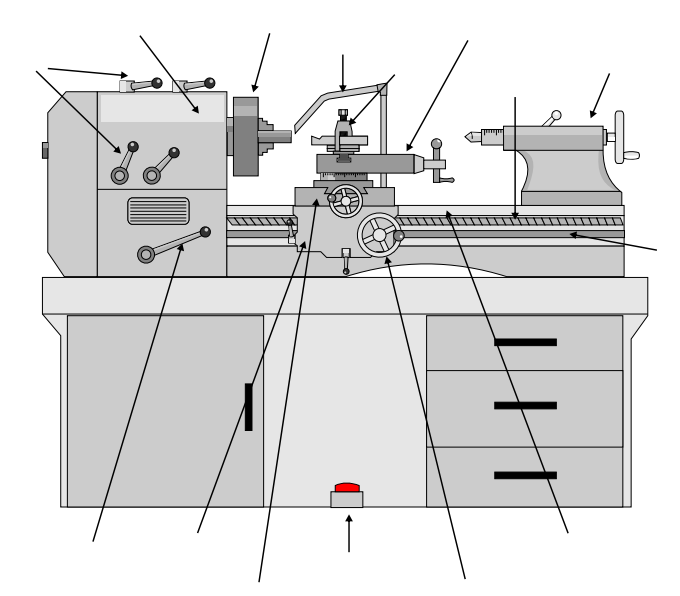 Image found at http://www.technologystudent.com/equip1/mlathe1.htm by V. RyanQuestions about the Lathe! Found in the textbook (Ch 13 Starting at Page 201)1) The Lathe operate on the principle of:a. The cutter revolving against the work.b. The cutting tool, being controllable, can be moved vertically acros the work.c. The work rotating against the cutting tool, which is controllable.d. All of the above.e. None of the above2) Explain the purpose of the WAYS on the lathe bed:____________________________________________________________________________________________________________________3) The carriage supports and controls the cutting tool. Describe each of the following parts.a. Saddle/Carriage__________________________________________________________b. Cross-slide__________________________________________________________c. Compound rest__________________________________________________________​d. Tool Post__________________________________________________________4) Accumulated metal chips and dirt are cleaned from the lathe with a ____________, never with ____________.5) Which of the following actions are considered dangerous when operating a lathe? (you may choose more than one answer....)a. Wearing eye protectionb. Wearing loose clothing and jewelryc. Measuring with work rotationd. Operating lathe with most guards in placee. Using compressed air to clean the machine.6) In most lathe operations you will be using a single-point cutting tool made of __________(hint.... in our shop it may be different than the textbook.... maybe ask your teacher.....)7) What does cutting speed indicate?__________________________________________________________8) Most work is machined while supported by one of four methods. List them!________________________________________________________________________________________________________________________________________________________________________________________________________________________________________17) Sketch a correctly drilled center hole and a bad one (you might find this near page 224-225)18) When using the parting tool, the spindle speed of the machine is about _________ the speed used for conventional turning.​19) There are many safety precautions that must be observed when operating the lath. List what you consider the five most important.1)_________________________________________________________2)_________________________________________________________3)_________________________________________________________4)_________________________________________________________5)_________________________________________________________HeadstockSaddle/CarriageLead ScrewsTailstockCompound/cross/top slidChuckEmergency StopToolpostLathe bed/waysGoodBad